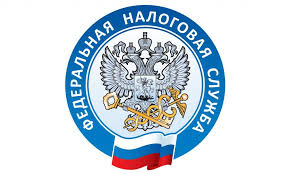 Межрайонная ИФНС России №9 по Приморскому краю напоминает, что 9 января 2023 года  истекает срок для своевременной уплаты индивидуальными предпринимателями, адвокатами, медиаторами, нотариусами, арбитражными управляющими, оценщиками, патентными поверенными и иными лицами, занимающимися в установленном законодательством Российской Федерации порядке частной практикой  фиксированных платежей по взносам на обязательное пенсионное страхование (далее ОПС) за 2022 год с доходов, не превышающих 300 000 руб.(пп. 2 п. 1 ст. 419, п. 2 ст. 432 НК РФ).Периодичность уплаты таких взносов в течение года не установлена. Поэтому можно решить самостоятельно, как часто их уплачивать (например, ежемесячно, ежеквартально или одной суммой сразу).Срок уплаты 1% страховых взносов на ОПС с доходов, превышающих 300 000 руб. - не позднее 3 июля года 2023.Срок уплаты фиксированных платежей по взносам на обязательное медицинское страхование (далее ОМС) за год - не позднее 9 января 2023 года. Для мобилизованных ИП продлены сроки уплаты страховых взносов на ОПС и ОМС, приходящиеся на время военной службы и период по 28-е число (включительно) третьего месяца, следующего за месяцем окончания мобилизации (пп. "а" п. 1, п. 4 Постановления Правительства РФ от 20.10.2022 N 1874).Если  предпринимательская деятельность велась не целый год (например, если только зарегистрировались как ИП в середине года), то необходимо рассчитать к уплате взносы на ОПС и ОМС за соответствующий период деятельности в качестве ИП.           На сайте ФНС России есть специальный калькулятор, с помощью которого можно проверить правильность расчета взносов: https://www.nalog.gov.ru/rn77/service/ops/.            Размер фиксированных платежей по страховым взносам:           - на ОПС -  34 445 руб.;           - на ОМС -8 766 руб.